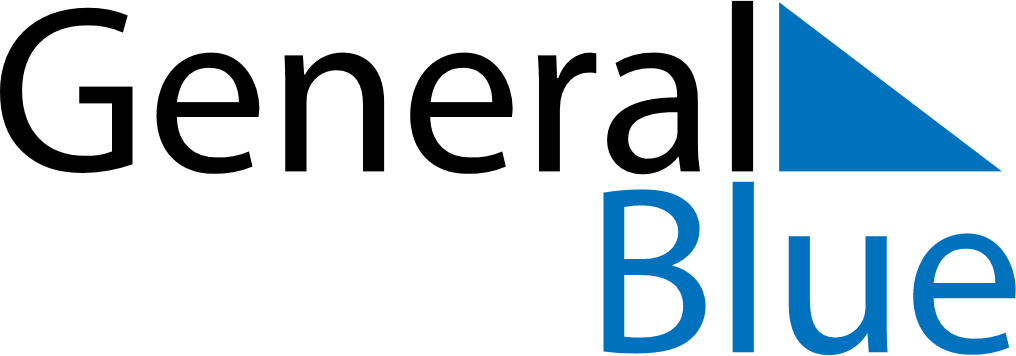 2018 – Q3Cameroon  2018 – Q3Cameroon  2018 – Q3Cameroon  2018 – Q3Cameroon  2018 – Q3Cameroon  JulyJulyJulyJulyJulyJulyJulySUNMONTUEWEDTHUFRISAT12345678910111213141516171819202122232425262728293031AugustAugustAugustAugustAugustAugustAugustSUNMONTUEWEDTHUFRISAT12345678910111213141516171819202122232425262728293031SeptemberSeptemberSeptemberSeptemberSeptemberSeptemberSeptemberSUNMONTUEWEDTHUFRISAT123456789101112131415161718192021222324252627282930Aug 15: AssumptionAug 21: Feast of the Sacrifice (Eid al-Adha)